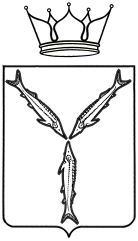 МИНИСТЕРСТВО ОБРАЗОВАНИЯ САРАТОВСКОЙ ОБЛАСТИПРИКАЗот 14.09.2016 №  2899						                           г. СаратовО внесении изменений в приказ министерства образования Саратовской областиот 18 декабря 2013 года № 3689В целях реализации Постановления Губернатора Саратовской области от 21 июля 2016 года № 183 «Об утверждении Типового положения об общественных советах при органах исполнительной власти области», в соответствии с Положением о министерстве образования Саратовской области, утвержденным постановлением Правительства Саратовской области от 10 июля 2007 года № 267-П,	ПРИКАЗЫВАЮ:	1. Внести в приказ министерства образования Саратовской области от 18 декабря 2013 года № 3689 «О создании Общественного совета при министерстве образования Саратовской области» изменения, изложив приложение № 1 в новой редакции, согласно приложению к настоящему приказу.	2. Контроль за исполнением настоящего приказа оставляю за собой.Министр 									М.А. ЕпифановаПриложение к приказуминистерства образования областиот 14.09.2016 года № 2899 «Приложение № 1 к приказу министерства образования областиот 18 декабря 2013 года № 3689»ПОЛОЖЕНИЕОБ ОБЩЕСТВЕННОМ СОВЕТЕ ПРИ МИНИСТЕРСТВЕОБРАЗОВАНИЯ САРАТОВСКОЙ ОБЛАСТИI. Общие положения1. Общественный совет при Министерстве образования Саратовской области (далее - Общественный совет) призван обеспечить учет потребностей и интересов граждан Российской Федерации, защиту прав и свобод граждан Российской Федерации и прав общественных объединений при осуществлении государственной политики в части, относящейся к сфере деятельности министерства образования Саратовской области (далее – Министерство), а также в целях осуществления общественного контроля за деятельностью Министерства, обеспечения эффективности взаимодействия Министерства с гражданами Российской Федерации и общественными объединениями области.	2. Общественный совет является постоянно действующим консультативно-совещательным органом общественного контроля.	3. Целью деятельности Общественного совета является осуществление общественного контроля за деятельностью Министерства, включая рассмотрение проектов разрабатываемых общественно значимых нормативных правовых актов, участие в мониторинге качества оказания государственных услуг, рассмотрение ежегодных планов деятельности Министерства и отчета об их исполнении, а также иных вопросов, предусмотренных законодательством.	4. В своей деятельности Общественный совет руководствуется Конституцией Российской Федерации, федеральными конституционными законами, федеральными законами, Уставом (Основным Законом) Саратовской области, настоящим Положением об Общественном совете при министерстве образования Саратовской области (далее – Положение) и иными нормативными правовыми актами.	5. Обеспечение деятельности Общественного совета осуществляется Министерством в установленном им порядке.II. Права и обязанности Общественного совета	6. Общественный совет вправе:	а) рассматривать ежегодные планы, относящиеся к сфере деятельности Министерства, а также участвовать в подготовке публичного отчета по их исполнению;	б) проводить слушания по приоритетным направлениям деятельности Министерства;	в) утверждать результаты общественных обсуждений решений и отчетов Министерства по итогам общественной экспертизы нормативных правовых актов;	г) участвовать в оценке эффективности государственных закупок Министерства;	д) взаимодействовать со средствами массовой информации по освещению вопросов, обсуждаемых на заседаниях;	е) осуществлять общественный контроль в случаях и порядке, предусмотренных законодательством Российской Федерации, и утверждать итоги такого контроля (включая итоги независимой оценки качества образовательной деятельности организаций, осуществляющих образовательную деятельность);	ж) инициировать и проводить мероприятия, реализовывать социально значимые проекты и программы, способствующие консолидации общественных сил в рамках реализации направлений деятельности Министерства, а также повышению эффективности взаимодействия Министерства с гражданами Российской Федерации и общественными объединениями;	з) пользоваться иными правами, предусмотренными законодательством Российской Федерации.	7. Общественный совет совместно с руководством Министерства вправе определить перечень иных приоритетных правовых актов и важнейших вопросов, относящихся к сфере деятельности Министерства, которые подлежат обязательному рассмотрению на заседаниях Общественного совета.	8. Для реализации указанных прав Общественный совет наделяется следующими полномочиями:	а) приглашать на заседания руководителей органов исполнительной власти Саратовской области, по согласованию руководителей территориальных органов федеральных органов исполнительной власти, представителей общественных объединений и организаций;	б) создавать по вопросам, отнесенным к компетенции Общественного совета, комиссии, комитеты, экспертные и рабочие группы - в целях проработки обсуждаемых на заседаниях Общественного совета вопросов, а также подготовки к проведению последующих мероприятий Общественного совета. Комиссии и комитеты действуют на основании Положений, которые рассматриваются на заседаниях Общественного совета и утверждаются председателем Общественного совета. Составы комиссий, комитетов, экспертных и рабочих групп утверждаются на заседаниях Общественного совета;	в) приглашать по согласованию к работе Общественного совета граждан Российской Федерации, общественные объединения и иные организации, а также иные объединения граждан Российской Федерации, представители которых не вошли в состав Общественного совета, непосредственно и (или) путем представления ими отзывов, предложений и замечаний в порядке, определяемом председателем Общественного совета;	г) организовывать проведение общественных экспертиз проектов нормативных правовых актов, разрабатываемых Министерством;	д) запрашивать в соответствии с законодательством Российской Федерации у органов государственной власти, органов местного самоуправления, государственных и муниципальных организаций, иных органов и организаций, осуществляющих в соответствии с федеральными законами отдельные публичные полномочия, необходимую для осуществления общественного контроля информацию, за исключением информации, содержащей сведения, составляющие государственную тайну, сведения о персональных данных, и информации, доступ к которой ограничен федеральными законами;	е) проводить независимую оценку качества образовательной деятельности организаций, осуществляющих образовательную деятельность;	ж) информировать органы власти области и широкую общественность о выявленных в ходе контроля нарушениях;	з) по согласованию с руководством Министерства создавать в информационно-телекоммуникационной сети Интернет собственные сайты, в том числе с возможностью предоставления онлайн-услуг (интернет-трансляций заседаний Общественного совета, открытия дискуссионных модерируемых площадок (форумов), личных кабинетов членов Общественного совета и т.п.);	и) утверждать форму официальных бланков, эмблему и другую символику (включая наградную атрибутику) Общественного совета, а также использовать их.	9. Общественный совет обязан:	а) рассматривать вопросы, включенные в перечень вопросов, обязательных для рассмотрения на заседаниях Общественного совета;	б) рассматривать проекты социально значимых нормативных правовых актов и иных документов, разрабатываемых Министерством;	в) участвовать в мониторинге качества оказания государственных услуг Министерством;	г) нести иные обязанности, предусмотренные законодательством Российской Федерации.III. Порядок формирования Общественного совета	10. Членами Общественного совета не могут быть лица, замещающие государственные должности Российской Федерации, государственные должности Саратовской области, государственные должности иного субъекта Российской Федерации, должности государственной гражданской службы (государственной службы иного вида), должности муниципальной службы, муниципальные должности, а также другие лица, которые в соответствии с Федеральным законом от 4 апреля 2005 года № 32-ФЗ «Об Общественной палате Российской Федерации» не могут быть членами Общественной палаты Российской Федерации.	11. Срок полномочий членов Общественного совета составляет 3 (три) года с момента проведения первого заседания Общественного совета вновь сформированного состава.	12. Общественный совет формируется на основе добровольного участия в их деятельности граждан Российской Федерации.	Состав Общественного совета формируется Министерством совместно с Общественной палатой области (по согласованию). В состав Общественного совета по согласованию включаются представители профессиональных объединений и иных социальных групп, осуществляющих свою деятельность в сфере полномочий Министерства.	13. Состав Общественного совета формируется из числа кандидатов, выдвинутых в члены Общественного совета, в следующих пропорциях:	а) кандидаты в члены Общественного совета в количестве 1/2 от указанного в пункте 14 настоящего Положения количественного состава Общественного совета выдвигаются по согласованию общественными объединениями и иными негосударственными некоммерческими организациями, научными и образовательными организациями, расположенными на территории Саратовской области;	б) кандидаты в члены Общественного совета в количестве 1/4 от указанного в пункте 14 настоящего Положения количественного состава Общественного совета выдвигаются Общественной палатой области;	в) кандидаты в члены Общественного совета в количестве 1/4 от указанного в пункте 14 настоящего Положения количественного состава Общественного совета выдвигаются Министерством.	14. Количественный состав Общественного совета определяется Министерством с учетом сохранения пропорций, указанных в пункте 13 настоящего Положения. Общая численность членов Общественного совета составляет 48 человек.	15. Общественный совет полномочен рассматривать вопросы, отнесенные к его компетенции, если количество его членов составляет не менее трех четвертей от его количественного состава.	16. В целях формирования состава Общественного совета на официальном сайте Министерства в информационно-телекоммуникационной сети Интернет размещается уведомление о начале процедуры формирования состава Общественного совета (далее - уведомление).	В случае формирования состава Общественного совета в связи с истечением срока полномочий действующего состава уведомление должно быть размещено на официальном сайте Министерства в информационно-телекоммуникационной сети Интернет не позднее, чем за 3 месяца до истечения полномочий членов общественного совета действующего состава.	В уведомлении должны быть указаны требования к кандидатам в члены Общественного совета, срок и адрес направления организациями и лицами, указанными в пункте 13 настоящего Положения, писем о выдвижении кандидатов в состав общественного совета. К уведомлению должны быть приложены форма согласия кандидата на выдвижение его кандидатуры в Общественный совет и опубликование его персональных данных, а также форма подтверждения отсутствия у кандидата ограничений для вхождения в состав общественного совета. Указанный срок не может составлять менее одного месяца с момента размещения уведомления на официальном сайте Министерства в информационно-телекоммуникационной сети Интернет.	17. 1/2 состава Общественного совета из числа кандидатов, выдвинутых Общественной палатой области и Министерством, утверждается соответствующим приказом Министерства в течение 30 дней с момента размещения уведомления о начале процедуры формирования состава Общественного совета.	18. Кандидаты в члены Общественного совета направляют в Министерство следующие документы:	а) заявление о включении в состав Общественного совета по форме согласно приложению № 1 к настоящему Положению;	б) анкета кандидата в члены Общественного совета по форме согласно приложению № 2 к настоящему Положению;	в) согласие на обработку персональных данных по форме согласно приложению № 3 к настоящему Положению.	19. При выдвижении кандидатов, указанных в пункте 13 настоящего Положения, кандидаты в члены Общественного совета направляют также:	а) решение о выдвижении кандидата, принятое общественным объединением и (или) иной негосударственной некоммерческой организацией, научной и (или) образовательной организацией, расположенными на территории Саратовской области, советом Общественной палаты области;	б) письмо руководителя Министерства, содержащее предложение о выдвижении кандидата.	20. Общественные объединения и иные негосударственные некоммерческие организации, научные и образовательные организации, Общественная палата области (по согласованию) и органы исполнительной власти области в течение 30 дней с момента размещения уведомления о начале процедуры формирования состава Общественного совета направляют в Министерство письмо о выдвижении кандидатов в члены Общественного совета, в котором указывается фамилия, имя, отчество кандидата, дата его рождения, сведения о месте работы кандидата, гражданстве, о его соответствии требованиям, предъявляемым к кандидатам в члены Общественного совета, биографическую справку кандидата, согласие кандидата на выдвижение его в члены Общественного совета и опубликование его персональных данных, а также подтверждение отсутствия у него ограничений для вхождения в состав Общественного совета.	21. В течение 10 рабочих дней со дня завершения приема писем о выдвижении кандидатов в члены Общественного совета Министерство формирует сводный перечень выдвинутых кандидатов с указанием принадлежности кандидатов к Министерству.	22. Министерство включает в сводный список всех кандидатов, представленных организациями и лицами, за исключением кандидатов, которые не могут быть членами Общественного совета в соответствии с пунктом 10 настоящего Положения.	23. Биографические данные кандидатов, о выдвижении которых в Общественный совет поступили письма, подлежат опубликованию на официальном сайте Министерства в течение одного рабочего дня с даты поступления указанных писем в объеме, указанном в согласии на опубликование персональных данных кандидата.	24. Члены Общественного совета из числа кандидатов, выдвинутых Общественной палатой области и Министерством, утвержденные приказом Министерства, в течение 15 дней со дня своего утверждения направляют Министерству рекомендации по утверждению членами Общественного совета кандидатов, выдвинутых общественными объединениями и иными некоммерческими организациями, научными и образовательными организациями.	25. Министерство не позднее 15 рабочих дней со дня окончания приема документов утверждает приказом Министерства состав Общественного совета.	26. В течение 5 рабочих дней со дня подписания приказа, указанного в пункте 24 настоящего Положения, Министерство размещает информацию о составе Общественного совета на официальном сайте Министерства, а также направляет кандидатам уведомление о включении (об отказе во включении) в члены Общественного совета.	27. В случае досрочного прекращения полномочий члена Общественного совета утверждение нового члена Общественного совета осуществляется в течение 30 календарных дней Министерством.	28. Полномочия члена Общественного совета прекращаются в случаях:	а) истечения срока его полномочий;	б) подачи им заявления о выходе из состава Общественного совета;	в) вступления в законную силу вынесенного в отношении него обвинительного приговора суда;	г) признания его недееспособным, безвестно отсутствующим или умершим на основании решения суда, вступившего в законную силу;	д) назначения его на государственную должность Российской Федерации и субъекта Российской Федерации, должность государственной гражданской службы Российской Федерации и субъекта Российской Федерации, муниципальную должность и должность муниципальной службы или избрания на выборную должность в органе местного самоуправления;	е) его смерти;	ж) получения гражданства иностранного государства.IV. Органы Общественного совета	29. Члены Общественного совета на первом заседании избирают председателя Общественного совета, первого заместителя председателя Общественного совета и трех заместителей председателя Общественного совета.	30. Председатель Общественного совета избирается из членов Общественного совета из числа кандидатур, выдвинутых совместно Общественной палатой Саратовской области и министром образования Саратовской области, либо членами Общественного совета (включая возможное самовыдвижение).	В качестве кандидатов на должность председателя Общественного совета могут быть выдвинуты лица, имеющие высокий авторитет в обществе и значительный опыт работы в сфере полномочий Министерства.V. Порядок деятельности Общественного совета	31. Первое заседание Общественного совета проводится не позднее чем через 30 дней после утверждения состава Общественного совета.	32. Общественный совет осуществляет свою деятельность в соответствии с планом работы на год, согласованным с руководителем Министерства и утвержденными председателем Общественного совета, определяя перечень вопросов, рассмотрение которых на заседаниях Общественного совета является обязательным.	33. Одной из основных форм деятельности Общественного совета являются заседания, которые проводятся не реже одного раза в квартал и считаются правомочными при присутствии на нем не менее половины его членов. По решению председателя Общественного совета может быть проведено внеочередное заседание.	34. Решения Общественного совета по рассмотренным вопросам принимаются открытым голосованием простым большинством голосов (от числа присутствующих).	35. При равенстве голосов председатель Общественного совета имеет право решающего голоса.	36. Решения Общественного совета отражаются в протоколах его заседаний, копии которых представляются ответственным секретарем Общественного совета членам Общественного совета. Информация о решениях Общественного совета, одобренных на заседаниях Общественного совета, заключения и результаты экспертиз по рассмотренным проектам нормативных правовых актов и иным документам, план работы на год, а также ежегодный отчет об итогах деятельности Общественного совета в обязательном порядке подлежат опубликованию в информационно-телекоммуникационной сети Интернет, в том числе на интернет-ресурсах, согласованных с Министерством.	37. Члены Общественного совета, не согласные с решением Общественного совета, вправе изложить свое особое мнение, которое в обязательном порядке вносится в протокол заседания.	38. За 10 календарных дней до начала заседания Общественного совета ответственные за рассмотрение вопросов члены Общественного совета представляют секретарю Общественного совета информационные и иные материалы. Секретарь Общественного совета за 5 календарных дней до начала заседания Общественного совета представляет указанные материалы руководителю Министерства и членам Общественного совета.	39. Председатель Общественного совета:	а) организует работу Общественного совета и председательствует на его заседаниях;	б) подписывает протоколы заседаний и другие документы Общественного совета;	в) формирует при участии членов Общественного совета и утверждает план работы, повестку заседания и состав экспертов и иных лиц, приглашаемых на заседание Общественного совета;	г) контролирует своевременное уведомление членов Общественного совета о дате, месте и повестке предстоящего заседания, а также об утвержденном плане работы Общественного совета;	д) вносит предложения по проектам документов и иных материалов для обсуждения на заседаниях Общественного совета и согласует их;	е) контролирует своевременное направление членам Общественного совета протоколов заседаний и иных документов и материалов;	ж) вносит предложения и согласовывает состав информации о деятельности Общественного совета, обязательной для размещения на официальном сайте Министерства в информационно-телекоммуникационной сети Интернет;	з) взаимодействует с руководителем Министерства по вопросам реализации решений Общественного совета;	и) принимает решение, в случае необходимости, о проведении заочного заседания Общественного совета, решения на котором принимаются путем опроса его членов;	к) принимает меры по предотвращению и (или) урегулированию конфликта интересов у членов Общественного совета.	л) осуществляет от имени Общественного совета деятельность, связанную с проведением официальных мероприятий, приемов, переговоров, в том числе с представителями различных организаций в целях установления и поддержания взаимного сотрудничества в порядке, не противоречащем действующему законодательству. 	40. Первый заместитель председателя Общественного совета, а в случае его отсутствия (отпуск, болезнь и т.п.) заместители председателя Общественного совета:	а) по поручению председателя Общественного совета председательствуют на заседаниях в отсутствие (отпуск, болезнь и т.п.) председателя Общественного совета;	б) участвуют в подготовке планов работы Общественного совета, формировании состава экспертов и иных лиц, приглашаемых на заседание Общественного совета;	в) обеспечивают коллективное обсуждение вопросов, внесенных на рассмотрение Общественного совета;	г) осуществляют деятельность, указанную в подпункте «л» пункта 39 настоящего Положения.	41. Члены Общественного совета имеют право:	а) вносить предложения по формированию повестки дня заседаний Общественного совета;	б) выступать с докладами на заседаниях Общественного совета;	в) возглавлять комиссии, комитеты, экспертные и рабочие группы, формируемые Общественным советом;	г) предлагать кандидатуры экспертов для участия в заседаниях Общественного совета;	д) участвовать в подготовке материалов по рассматриваемым вопросам;	е) представлять свою позицию по результатам рассмотренных материалов при проведении заседания Общественного совета путем опроса в срок не более 10 календарных дней с даты направления им материалов;	ж) в установленном порядке знакомиться с обращениями граждан, в том числе направленными с использованием информационно-телекоммуникационной сети Интернет, о нарушении их прав, свобод и законных интересов в сфере компетенции Министерства, а также с результатами рассмотрения таких обращений;	з) принимать участие в заседаниях коллегии Министерства;	и) принимать участие в порядке, определяемом руководителем Министерства, в приеме граждан, осуществляемом должностными лицами Министерства;	к) запрашивать отчетность о реализации рекомендаций Общественного совета, направленных Министерству;	л) оказывать Министерству, при котором образован Общественный совет, содействие в разработке проектов нормативных правовых актов и иных юридически значимых документов;	м) участвовать в составлении плана работы Общественного совета на год и предлагать дополнения к нему.	н) свободно выйти из Общественного совета по собственному желанию;	о) входить в состав конкурсной и аттестационной комиссий в Министерстве;	п) входить по решению уполномоченного лица в состав комиссии по соблюдению требований к служебному поведению и урегулированию конфликта интересов.	42. Члены Общественного совета обладают равными правами при обсуждении вопросов и голосовании.	43. Члены Общественного совета обязаны лично участвовать в заседаниях Общественного совета и не вправе делегировать свои полномочия другим лицам. Члены Общественного совета исполняют свои обязанности на общественных началах.	44. Ответственный секретарь Общественного совета:	а) уведомляет членов Общественного совета о дате, месте и повестке предстоящего заседания, а также об утвержденном плане работы Общественного совета;	б) готовит и согласует с председателем Общественного совета проекты документов и иных материалов для обсуждения на заседаниях Общественного совета;	в) ведет, оформляет, согласует с председателем Общественного совета и рассылает членам Общественного совета протоколы заседаний и иные документы и материалы;	г) хранит документацию Общественного совета и готовит в установленном порядке документы для архивного хранения и уничтожения;	д) в случае проведения заседания Общественного совета путем опроса его членов обеспечивает направление всем членам Общественного совета необходимых материалов и сбор их мнений по результатам рассмотрения материалов;	е) готовит и согласовывает с председателем Общественного совета состав информации о деятельности Общественного совета, обязательной для размещения на официальном сайте Министерства в информационно-телекоммуникационной сети Интернет.	45. Члены Общественного совета обязаны соблюдать Кодекс этики члена Общественного совета, который утверждается Общественным советом.	46. Общественный совет в целях обобщения практики работы направляет в Комитет общественных связей и национальной политики Саратовской области и Общественную палату области ежегодный отчет о своей работе.